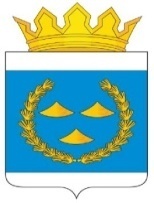 КОНТРОЛЬНО-СЧЕТНАЯ ПАЛАТАМУНИЦИПАЛЬНОГО РАЙОНА МУНИЦИПАЛЬНОГО РАЙОНА МУНИЦИПАЛЬНОГО ОБРАЗОВАНИЯ«НИЖНЕУДИНСКИЙ РАЙОН» ____________________________________________________________________________ЗАКЛЮЧЕНИЕ № 01-09/ 41по результатам экспертизы проекта решения Думы муниципального района  муниципального района муниципального образования «Нижнеудинский район»«О бюджете муниципального образования «Нижнеудинский район»на 2023 год и на плановый период 2024-2025 годов»«29» ноября 2022г                                                                                                 г. НижнеудинскЗаключение на проект решения Думы муниципального района муниципального образования «Нижнеудинский район» (далее – Дума) «О бюджете муниципального образования «Нижнеудинский район» на 2023 год и на плановый период 2024 и 2025 годов» подготовлено Контрольно – счетной палатой муниципального района  муниципального района муниципального образования «Нижнеудинский район» (далее – КСП) в соответствии с Бюджетным кодексом Российской Федерации (далее по тексту Бюджетный Кодекс РФ), Положениями «О бюджетном процессе в муниципальном образовании «Нижнеудинский район», «О Контрольно - счетной палате муниципального района муниципального района муниципального образования «Нижнеудинский район», иными нормативными актами действующего федерального, областного законодательства и муниципальными правовыми актами. При составлении Заключения проверено наличие и оценено состояние нормативной и методической базы, регулирующей порядок формирования бюджета муниципального района, параметров его основных показателей.Основные выводыПроект решения Думы «О бюджете муниципального образования «Нижнеудинский район» на 2023 год и на плановый период 2024 и 2025 годов» представлен в Думу  в срок, установленный частью 1 статьи 185 Бюджетного Кодекса РФ.  Представленный проект соответствует основным положениям бюджетного законодательства Российской Федерации, Иркутской области и муниципальным правовым актам Нижнеудинского района.    Проект подготовлен в соответствии со ст.169 Бюджетного кодекса РФ на три года. Прогноз социально - экономического развития муниципального образования «Нижнеудинский район» на 2023 – 2025 годы разработан в порядке, установленном постановлением Администрации муниципального района от 15 января 2013 года № 8 «Об утверждении Положения о порядке разработки прогноза социально-экономического развития муниципального образования «Нижнеудинский район». Прогноз сформирован по базовому варианту.Общий объем бюджета по доходам в 2023 году прогнозируется в сумме 3 131 798,4 тыс. рублей, в том числе налоговые и неналоговые доходы 552 561,1 тыс. рублей или 17,6% объема доходов районного бюджета, безвозмездные поступления – 2 579 237,3 тыс. рублей (82,4%).Доходы на 2024 год прогнозируются в объеме 2 647 008,8 тыс. рублей, в том числе налоговые и неналоговые доходы 585 184 тыс. рублей или 22,1% объема доходов районного бюджета, безвозмездные поступления – 2 061 824,8 тыс. рублей (77,9%). На 2025 год объем доходов прогнозируются в объеме 2 718 973,7 тыс. рублей, в том числе налоговые и неналоговые доходы 617 289,0 тыс. рублей или 22,7% объема доходов районного бюджета, безвозмездные поступления – 2 101 684,7 тыс. рублей (77,3%).Снижение общего объема доходов в проекте бюджета на 2023 год и плановый период 2024-2025 годов по сравнению с ожидаемым объемом поступлений 2022 года обусловлено уменьшением безвозмездных поступлений в связи с неполным распределением МБТ в проекте закона об областном бюджете.Объем расходов на 2023 год запланирован в сумме 3 172 798,4 тыс. рублей, что на 894 338 тыс.рублей меньше, чем ожидаемое исполнение по расходам в 2022 году. Объем расходов на 2024 год планируется в сумме 2 690 008,8  тыс. рублей, в том числе условно утвержденные расходы 16500 тыс. рублей или 2,5% от общего объема расходов бюджета (без учета расходов бюджета, предусмотренных за счет межбюджетных трансфертов из других бюджетов бюджетной системы РФ, имеющих целевое назначение). План по расходам на 2025 год – 2 764 973,7 тыс. рублей, в том числе условно утвержденные расходы 40000 тыс. рублей (5,4%), что соответствует пункту 3 статьи 184.1 Бюджетного кодекса РФ (не менее 2,5 % и 5% соответственно годам планового периода). Планирование бюджетных ассигнований осуществлялось на основании статьи 174.2 Бюджетного Кодекса РФ в Порядке и в соответствии с методикой, установленными приказом Финансового  управления №72 от 11 июля 2016 года. Расходы на заработную плату с начислениями на неё, а также ассигнования на коммунальные услуги запланированы не в полном объеме, что в свою очередь может создать риски для возникновения кредиторской задолженности. Бюджетные заявки, представленные главными распорядителями бюджетных средств в финансовое управление, превышают прогнозируемые суммы, определенные  проектом  решения о бюджете. Планирование расходов осуществлено на исполнение действующих расходных обязательств и принимаемых расходных обязательств.Расходная часть бюджета сформирована на основе двадцати муниципальных программ (проектов изменений в программы), с учетом основных приоритетов социально-экономического развития района. Общий объем расходов на реализацию муниципальных программ на 2023 год составляет 3 039 305,2 тыс. руб. (95,8% в общем объеме расходов), на 2024 год – 2 563 595,5 тыс. руб. (95,3%), на 2025 год – 2601480,6 тыс. руб. (94,1%).Объем финансового обеспечения непрограммных направлений деятельности на 2023 год запланирован в сумме 133 493,2 тыс. руб., на 2024 год – 109 913 тыс. руб., на 2025 год – 123 493,1 тыс. руб.Бюджетные ассигнования на реализацию национального проекта «Образование» предусмотрены на 2023 год в объеме 227 665,8 тыс. рублей, на 2024 -2025 годы по 38634,9 тыс. рублей.В структуре расходов по видам расходов на 2023 год наибольший удельный вес занимают расходы по КВР:100 «Расходы на выплату персоналу» - 59,1% (1 874 704,4 тыс.руб.); 200 «Закупка товаров, работ и услуг для обеспечения муниципальных нужд» - 14,3% (453773,3 тыс.рублей); 500 «Межбюджетные трансферты» - 10,2% (324 954,8 тыс. рублей). В структуре расходов по разделам наибольший удельный вес приходится на расходы по разделу «Образование» - 75,4% (2 391 938,4 тыс. рублей). Расходы по финансированию социальной сферы в 2023 году составят 79,9% от общего объема расходов (2 534 745,1 тыс. руб.). Общий объем на исполнение публичных нормативных обязательств в 2023 году и на каждый год планового периода утверждается в сумме «0» рублей.В соответствии со статьей 81 Бюджетного Кодекса РФ проектом предполагается создание резервного фонда в размере 500,0 тыс. рублей в год в расходной части бюджета муниципального района, что не превышает 3% утверждаемого общего объема расходов за каждый год расчетного периода.Размер дефицита бюджета на 2023 год определен в сумме 41000,0 тыс. руб. или 7,4% утверждаемого общего годового объема доходов без учета безвозмездных поступлений, на 2024 год – 43000,0 тыс.руб.(7,3%), на 2025 год – 46000,0 тыс. руб.(7,5%). Объем дефицита бюджета соответствует ограничениям, установленным пунктом 3 статьи 92.1 Бюджетного кодекса РФ.Предлагаемый к утверждению объем муниципального дорожного фонда соответствует прогнозируемым размерам поступлений по источникам его формирования и составляет в 2023 году – 22 204,0 тыс. рублей, в 2024 году – 24 694,0 тыс. рублей, в 2025 году – 26 075,0 тыс. рублей, что не противоречит статье 179.4 Бюджетного кодекса РФ. Проектом предлагается установить предельный объем муниципального долга на 2023 год и на плановый период в размере 250 000,0 тыс. рублей, что не превышает ограничений, установленных статьей 107 Бюджетного Кодекса РФ. Обязательства по муниципальным гарантиям проектом не предусмотрены.Статьей 18 проекта решения предлагается к утверждению объем бюджетных ассигнований экологических платежей, планируемых к поступлению в бюджет муниципального района, на 2023 год в сумме 2418,0 тыс. рублей, на 2024 год – 2470,0 тыс. рублей, на 2025 год – 2524,0 тыс. рублей, что соответствует прогнозируемому объему поступлений в бюджет муниципального района платы за негативное воздействие на окружающую среду,  штрафов за административные правонарушения в области охраны окружающей среды, платежей за возмещение вреда,  причиненного окружающей среде. Предусмотрены зарезервированные бюджетные ассигнования на финансовое обеспечение расходных обязательств муниципального района, софинансируемых за счет МБТ из областного бюджета на 2023 год в сумме 10 000,0 тыс. рублей.В проекте бюджета не учтены суммы субсидий, дополнительно добавленные муниципальному образованию «Нижнеудинский район» на 2023 год согласно Таблице одобренных поправок к Проекту Закона Иркутской области от 25.10.2022г № ПЗ-1086 «Об областном бюджете на 2023 год и плановый период 2024 и 2025 годов»:- субсидии местным бюджетам на приобретение средств обучения и воспитания, необходимых для оснащения муниципальных дошкольных образовательных организаций Иркутской области при создании в них дополнительных мест для детей в возрасте до семи лет (школа-сад на 20 мест в с. Алыгджер) в сумме 530,0 тыс. рублей;- субсидии на обновление материально-технической базы для организации учебно-исследовательской, научно-практической, творческой деятельности, занятий физической культурой и спортом в образовательных организациях – 999,0 тыс. рублей;- субсидии местным бюджетам на капитальный ремонт объектов спорта (МКУ «Нижнеудинская спортивная школа») - 8812,6 тыс. рублей.  Представленный на экспертизу проект решения соответствует общим положениям ст.184.1 Бюджетного Кодекса РФ. Перечень документов и материалов, представленных одновременно с проектом бюджета, соответствует требованиям ст.184.2 Бюджетного Кодекса РФ. Показатели проекта решения Думы «О бюджете муниципального образования «Нижнеудинский район» на 2023 год и на плановый период 2024 и 2025 годов» соответствуют установленным Бюджетным кодексом РФ принципам сбалансированности бюджета (ст.33 Бюджетного кодекса РФ) и общего (совокупного) покрытия расходов бюджетов (ст.35 Бюджетного кодекса РФ). В структуре расходов бюджета по-прежнему наибольший удельный вес занимают расходы финансирование социальной сферы. Предлагаемый проект решения «О бюджете муниципального образования «Нижнеудинский район» на 2023 год и плановый период 2024 и 2025 годов», в целом соответствует бюджетному законодательству и может быть рекомендован для его рассмотрения и принятия Думой муниципального района муниципального образования «Нижнеудинский район» с учетом поправок на дополнительный объем субсидий.Председатель КСП                                                             А.Н. НикитюкПОЯСНИТЕЛЬНАЯ ЗАПИСКАСоблюдение бюджетного законодательстваПроект решения Думы «О бюджете муниципального образования «Нижнеудинский район» на 2023 год и на плановый период 2024 и 2025 годов» внесен в Думу 15 ноября 2022г в соответствии с постановлением администрации муниципального района муниципального образования «Нижнеудинский район» (далее – Администрация Нижнеудинского района) № 252 от 14 ноября 2022г, то есть в срок, установленный частью 1 статьи 185 Бюджетного Кодекса РФ. При подготовке заключения учитывались основные направления бюджетной и налоговой политики на 2023-2025 годы, утвержденные постановлением Администрации Нижнеудинского района от 11 ноября 2022г № 251, показатели прогноза социально-экономического развития муниципального образования «Нижнеудинский район» на 2023-2025 годы, разработанного Управлением по промышленности и экономике администрации Нижнеудинского района, муниципальные программы Нижнеудинского района (проекты изменений в муниципальные программы) и иные документы, необходимые для планирования.Основными направлениями бюджетной политики на 2023-2025 годы определены:- оптимизация расходов бюджета и повышение эффективности использования бюджетных средств при сохранении доступности и качества муниципальных услуг;- принятие мер по недопущению просроченной кредиторской задолженности;- финансовое обеспечение приоритетных расходов, безусловное обеспечение действующих социальных обязательств;- сохранение достигнутого уровня заработной платы по отдельным категориям работников бюджетной сферы, обеспечение дифференциации в оплате труда работников по профессионально-квалификационным группам;- совершенствование механизма персонифицированного финансирования дополнительного образования детей;- обеспечение обоснованности при принятии новых расходных обязательств;- осуществление бюджетных инвестиций в объекты муниципальной собственности с учетом приоритетных расходов;- повышение надежности объектов теплоснабжения, коммунальной инфраструктуры;- повышение качества и эффективности реализации муниципальных программ;- максимальное привлечение средств из областного бюджета, в том числе в рамках реализации региональных проектов;- применение механизма государственно-частного партнерства в целях перераспределения финансовой нагрузки районного бюджета при реализации социально значимых мероприятий;- обеспечение сбалансированности бюджетов муниципальных образований, входящих в состав муниципального образования «Нижнеудинский район»;- применение мер, направленных на ограничение дефицита бюджета района и уровня муниципального долга;- повышение информационной открытости бюджетного процесса; - совершенствование контроля за целевым и эффективным использованием бюджетных средств, развитие внутреннего финансового контроля.Порядок и сроки составления проекта бюджета муниципального образования «Нижнеудинский район» установлены постановлением администрации района от 26 июля 2013 года № 164. Непосредственное составление проекта бюджета, а также разработку порядка и методики планирования бюджетных ассигнований осуществляет финансовое управление администрации муниципального района муниципального образования «Нижнеудинский район» (далее – Финансовое управление).	 Порядок рассмотрения и утверждения бюджета, исполнения и осуществления контроля за исполнением бюджета установлен Положением о бюджетном процессе в муниципальном образовании «Нижнеудинский район», утвержденным решением Думы от 28 апреля 2016 года № 19 (в ред. решения Думы от 19.05.2020 № 25).Представленный на экспертизу проект решения соответствует общим положениям статьи 184.1 Бюджетного Кодекса РФ. Перечень документов и материалов, представленных одновременно с проектом бюджета, соответствует требованиям статьи 184.2 Бюджетного Кодекса РФ. Показатели проекта решения Думы муниципального района «О бюджете муниципального образования «Нижнеудинский район» на 2023 год и на плановый период 2024 и 2025 годов» соответствуют установленным Бюджетным Кодексом РФ принципам сбалансированности бюджета (статья 33 Бюджетного Кодекса РФ) и общего (совокупного) покрытия расходов бюджетов (статья 35 Бюджетного Кодекса РФ). В структуре расходов проекта бюджета наибольший удельный вес приходится на социальную сферу.Анализ параметров прогноза социально - экономического развития муниципального образования «Нижнеудинский район»на 2023 - 2025 годы.      	В составе документов и материалов, направленных в Думу одновременно с проектом решения о бюджете, представлен прогноз социально - экономического развития  муниципального образования «Нижнеудинский район» на 2023-2025гг. (далее - Прогноз СЭР). В соответствии с пунктом 3 статьи 173 Бюджетного Кодекса РФ, пунктом 2 статьи 14 Положения о бюджетном процессе в муниципальном образовании «Нижнеудинский район» Прогноз СЭР одобрен Постановлением администрации района от 14 ноября 2022 № 252 «О внесении в Думу муниципального района муниципального образования «Нижнеудинский район» проекта решения «О бюджете муниципального образования «Нижнеудинский район» на 2023 год и на плановый период 2024-2025 годов» и одобрении Прогноза СЭР на 2023-2025 годы», с соблюдением установленных сроков.Прогноз СЭР  муниципального образования «Нижнеудинский район» на 2023–2025 годы подготовлен в соответствии со статьей 173 Бюджетного кодекса РФ. Согласно части 2 указанной статьи Бюджетного кодекса РФ, прогноз СЭР ежегодно разрабатывается в порядке, установленном местной администрацией. В муниципальном образовании «Нижнеудинский район» такой порядок утвержден постановлением администрации района от 15 января 2013 года № 8 «Об утверждении Положения о порядке разработки прогноза социально–экономического развития муниципального образования  «Нижнеудинский район». В соответствии с частью 4 статьи 173 Бюджетного кодекса РФ прогноз социально-экономического развития разработан путем уточнения параметров планового периода и добавления параметров второго года планового периода на основе анализа тенденций развития экономики Нижнеудинского района, социальной сферы за предшествующий период, с учетом рекомендованных министерством экономического развития индексов-дефляторов цен, основных направлений бюджетной и налоговой политики муниципального района.Одновременно с прогнозом СЭР представлена пояснительная записка, которая содержит информацию по основным параметрам прогноза СЭР муниципального образования «Нижнеудинский район» на 2023-2025 годы. Для разработки параметров бюджета выбран базовый вариант прогноза СЭР, который характеризует развитие экономики в условиях изменения внешних факторов, с учетом направлений бюджетной политики. Согласно прогнозу, основное влияние на социально-экономическую ситуацию в 2021 году в Нижнеудинском районе оказали условия, связанные с напряженной санитарно-эпидемиологической обстановкой. Продолжился отток населения за пределы района. Несмотря на указанные факторы, основные экономические показатели по отношению к прошлому году имеют положительную динамику. Индекс промышленного производства составил 113,5 %, оборот розничной торговли увеличился на 12%, среднедушевой денежный доход на одного человека увеличился на 6,7% по отношению к уровню 2020 года. Уровень регистрируемой безработицы снизился и составил 0,89%. Нижнеудинский район занимает площадь около 50 тыс. км2 и является одним из крупнейших районов Иркутской области. Численность постоянного населения имеет тенденцию к постепенному снижению и составляет, по данным службы государственной статистики Иркутской области, на 1 января 2022 года 59,2 тыс. человек. Район располагает значительными минеральными ресурсами. Традиционной в районе остается лесозаготовительная деятельность, неразрывно связанная с деревообработкой. Развивается сельское хозяйство, транспорт, производство пищевых продуктов, деятельность в области информации и связи, ведется добыча полезных ископаемых.	Прогнозные значения основных показателей социально-экономического развития муниципального образования «Нижнеудинский район» на 2023 - 2025 годы представлены в таблице:          Параметры, характеризующие социально - экономическую ситуацию в районе на 2023 год, имеют тенденцию к незначительному росту. Согласно прогнозу СЭР в 2023 году прогнозируется увеличение выручки от реализации продукции, работ, услуг по полному кругу организаций по сравнению с оценкой 2022г на 5,4%. Рост объемов производства ожидается в сфере добычи полезных ископаемых до 120,6% в 2022 году. На 2022 год по виду деятельности «Обработка древесины и производство изделий из дерева» индекс роста ожидается в размере 116,7 %, на 2023 год – 112,3%. Динамика объема выручки по промышленным предприятиям колеблется в пределах 106% к предыдущему году.Общий индекс по сельскохозяйственному производству на 2022г имеет тенденцию к снижению до 97,1%. Сельхозпредприятия не планируют увеличение объемов сельскохозяйственной продукции.Количество действующих малых предприятий имеет тенденцию к незначительному росту в 2023 году и плановом периоде, несмотря на то, что по отношению к 2020 году их число снизилось на 7% и составляет 133 единицы.Объем инвестиций в основной капитал за счет всех источников в 2022 году ожидается в пределах 1950,0 млн. рублей (+1,2% к 2021 году). В перспективе ожидается незначительное снижение инвестиций (-3%) в 2023 году.     	Одними из ключевых приоритетов социально-экономического развития выступают вопросы повышения уровня и качества жизни населения. Индикаторами таких приоритетов выступают уровень доходов, состояние рынка труда, обеспеченность жилыми помещениями и другое. Уровень регистрируемой безработицы постепенно снижается и составляет 0,88%. Рост среднемесячной заработной платы на 2023 год по полному кругу организаций спрогнозирован в пределах 8,7%.Анализ прогноза показывает, что наблюдается относительно сдержанная динамика по основным показателям, характеризующим уровень жизни населения. Сохраняется незначительная тенденция роста объема валового совокупного годового дохода, фонда заработной платы, среднемесячной заработной платы работников организаций. При этом, численность работающих имеет тенденцию к снижению. Анализ основных показателей бюджетамуниципального образования «Нижнеудинский район»     		Частью 1 статьи 1 проекта решения Думы «О бюджете муниципального образования «Нижнеудинский район» на 2023 год и на плановый период 2024 и 2025 годов» предлагается утвердить основные характеристики бюджета муниципального  района  на  2023 год:- по доходам в сумме 3 131 798,4 тыс. руб., в том числе безвозмездные поступления в сумме 2 579 237,3 тыс. руб., из них межбюджетные трансферты из федерального бюджета в сумме 1,3 тыс. рублей, из областного бюджета – 2 560 914,9 тыс. руб., из бюджетов поселений Нижнеудинского района - 18 103,1 тыс. руб.;- по расходам в сумме 3 172 798,4 тыс. рублей, с дефицитом в сумме 41 000,0 тыс. рублей, что составляет 7,4% утвержденного общего объема доходов бюджета муниципального района без учета остатков средств на счетах по учету средств бюджета и утвержденного объема безвозмездных поступлений. Утвержденный объем дефицита соответствует ограничениям, установленным пунктом 3 статьи 92.1 БК РФ (не более 10%).   	 Частью 2 статьи 1 проекта решения Думы предлагается утвердить основные характеристики бюджета на плановый период 2024 и 2025 годов:        - по доходам на 2024 год в сумме 2 647 008,8 тыс. руб., в том числе безвозмездные поступления в сумме 2 061 824,8 тыс. руб., из них межбюджетные трансферты из федерального бюджета в сумме 1,4 тыс. рублей, из областного бюджета – 2 043 502,3 тыс. руб., из бюджетов поселений Нижнеудинского района – 18 103,1 тыс. руб.; по доходам на 2025 год в сумме 2 718 973,7 тыс. руб., в том числе безвозмездные поступления в сумме 2 101 684,7 тыс. руб., из них межбюджетные трансферты из федерального бюджета в сумме 1,2 тыс. рублей, из областного бюджета – 2 083 362,4 тыс. руб., из бюджетов поселений Нижнеудинского района – 18 103,1 тыс. руб.;       - по расходам на 2024 год в сумме 2 690 008,8 тыс. руб., в том числе условно утвержденные расходы в сумме 16 500 тыс. руб.; на 2025 год в сумме 2 764 973,7 тыс. руб., в том числе условно утвержденные расходы в сумме 40 000,0 тыс. руб.;      - дефицит бюджета муниципального района на 2024 год запланирован в сумме 43 000 тыс. руб. или 7,3% утвержденного общего годового объема доходов местного бюджета без учета утвержденного объема безвозмездных поступлений, на 2025 год в сумме 46 000 тыс. руб. или 7,5 % утвержденного общего годового объема доходов местного бюджета без учета утвержденного объема безвозмездных поступлений.Основные характеристики районного бюджета представлены в таблице:тыс.руб.Общий объем бюджета по доходам в 2023 году прогнозируется в сумме 3131798,4 тыс. рублей, что на 871611,6 тыс. рублей (-21,8%) меньше ожидаемого объема поступлений 2022 года. Объем расходов на 2023 год запланирован в сумме 3172798,4 тыс. рублей, что на 894338,0 тыс.рублей (-22%) меньше, чем ожидаемое исполнение по расходам в 2022 году. Размер дефицита – 41000,0 тыс. р., или 7,4 % доходов бюджета без учета безвозмездных поступлений.Общий объем бюджета по доходам в 2024 году прогнозируется в сумме 2647008,8 тыс. рублей, что на 484798,6 тыс. рублей (-15,5%) меньше ожидаемого объема поступлений 2023 года. Объем расходов на 2024 год запланирован в сумме 2690008,8 тыс. рублей, что на 482789,6 тыс.рублей (-22%) меньше, чем планируемое исполнение по расходам в 2023 году. Размер дефицита – 43000,0 тыс. р., или 7,3 % к доходам без учета безвозмездных поступлений.Общий объем бюджета по доходам в 2025 году прогнозируется в сумме 2718973,7 тыс. рублей, что на 2,7% больше ожидаемого объема поступлений 2024 года. Объем расходов на 2025 год запланирован в сумме 2764973,7 тыс. рублей, что на 1,9% больше, чем ожидаемое исполнение по расходам в 2024 году. Размер дефицита – 46000,0 тыс. р., 7,5 % доходов без учета безвозмездных поступлений.Анализ прогноза доходовПри подготовке прогноза доходов на 2023 год и на плановый период 2024 и 2025 годов учтены положения проекта Закона Иркутской области «Об областном бюджете на 2023 год и на плановый период 2024 и 2025 годов», прогнозы поступлений доходов в районный бюджет, представленные главными администраторами доходов в соответствии с утвержденными методиками прогнозирования поступлений доходов в бюджет, согласно статье 160.1 Бюджетного кодекса Российской Федерации.Показатели поступления доходов в бюджет района представлены в таблице:тыс.руб.Проектом решения Думы «О бюджете муниципального образования «Нижнеудинский район» на 2023 год и на плановый период 2024 и 2025 годов» определены доходы районного бюджета, в том числе:- на 2023 год в объеме 3131798,4 тыс. рублей, в том числе налоговые и неналоговые доходы в сумме 552561,1 тыс. рублей (+7,1% к ожидаемому поступлению 2022 года); безвозмездные поступления в сумме 2579237,3 тыс. рублей (-26% от ожидаемого исполнения 2022 года);- на 2024 год в объеме 2647008,8 тыс. рублей, в том числе налоговые и неналоговые доходы в сумме 585184,0 тыс. рублей, что на 484789,6тыс. рублей (-15,5%) меньше ожидаемого поступления 2023 года; безвозмездные поступления в сумме 2061824,8 тыс. рублей, что на 517412,5 тыс. рублей (-20,1%) меньше, чем ожидаемое поступление 2023 г;- на 2025 год в объеме 2718973,7 тыс. рублей, в том числе налоговые и неналоговые доходы в сумме 617289,0 тыс. рублей, что на 5,5% выше ожидаемого поступления 2024 года; безвозмездные поступления в сумме 2101684,7 тыс. рублей, что на 1,9% больше, чем ожидаемое поступление 2024 г.Доля планового объема налоговых и неналоговых доходов в общей сумме поступлений 2023 года составляет 17,6%, доля безвозмездных поступлений 82,4 %, в 2024 году 22,1% и 77,9%  соответственно, в 2025 году 22,7%  и 77,3%  соответственно.Наибольший удельный вес в объеме налоговых и неналоговых доходов бюджета района приходится на налог на доходы физических лиц: в 2023 году его доля составит 73,1%, в 2024г – 73,4%, в 2025г – 74,7%. Поступления налога на доходы физических лиц запланированы на основе прогнозируемого темпа роста в 2023–2024 годах источника основной части налога – фонда заработной платы по прогнозу социально–экономического развития, а также с учетом данных, предоставленных администратором доходов – МИФНС России №6 по Иркутской области. Рост поступления налога в 2023 году по отношению к ожидаемому поступлению 2022г составляет +6,6%.Общая сумма поступления акцизов по подакцизным товарам (продукции), производимым на территории Российской Федерации, на 2023 год планируется в размере 22204 тыс. руб. (на 8,1 % больше ожидаемых поступлений 2022 года), на 2024 год - в сумме 24694 тыс. руб. (+11,2 % к прогнозируемым поступлениям 2023 года), на 2025 год - в сумме 26075,0 тыс. руб. (+5,6 % к прогнозируемым поступлениям 2024 года).Прогноз поступления налога, взимаемого в связи с применением упрощенной системы налогообложения, запланирован на 2023 год в объеме 49824,0тыс. руб.(+ 18,6 % к ожидаемым поступлениям 2022 года). В 2024 году налог, взимаемый в связи с применением упрощенной системы налогообложения, запланирован в объеме 51817,0 тыс. руб. (+ 4% к прогнозируемым поступлениям 2023 года), в 2025 году – 53890,0 тыс. руб. (+4% к прогнозируемым поступлениям 2024 года). Доля этого налога в объеме налоговых и неналоговых доходов, составляет около 9%. Поступление единого сельскохозяйственного налога в бюджет района на 2023 год прогнозируется в объеме 1276,0 тыс.руб. с постепенным ростом на 4 % в последующие два года. Прогноз поступления налога, взимаемого в связи с применением патентной системы налогообложения запланирован с учетом данных, предоставленных администратором доходов – МИФНС России №6 по Иркутской области на 2023 год и на каждый год планового периода в объеме 9000 тыс. руб., что на 1,1% больше ожидаемого поступления 2022 года. Расчет прогноза поступления государственной пошлины осуществлен на  основании информации главных администраторов доходов составляет 7550,0 тыс. руб. в год, что на 0,4% меньше ожидаемого поступления 2022 года. В плановом периоде предполагается поступление в бюджет госпошлины на уровне 2023 года. Доходы от использования имущества, находящегося в муниципальной собственности на 2023 год запланированы в сумме 5674,1 тыс. руб., что на 10,7% ниже, чем в 2022г. Доходы складываются из суммы поступлений арендной платы за земельные участки, государственная собственность на которые не разграничена, а также средств от продажи права на заключение договоров аренды указанных земельных участков; процентов, полученных от предоставления бюджетных кредитов. В плановом периоде ожидается незначительное уменьшение поступлений: в 2024 году – 5101,0 тыс. руб., в 2025 году – 5164,0тыс. руб.  Размер поступления платы за негативное воздействие на окружающую среду на 2023 год и на плановый период 2024 и 2025 годов запланирован с незначительным увеличением по отношению к ожидаемой оценке поступлений 2022 года. К указанным платежам относятся: плата за выбросы загрязняющих веществ в атмосферный воздух стационарными объектами, за сбросы загрязняющих веществ в водные объекты, за размещение отходов производства.Доходы от оказания платных услуг и компенсации затрат государства на 2023 год запланированы в объеме 46890 тыс. в год (+17,2% к ожидаемому поступлению 2022г). Прогноз поступлений на плановый период 2024 - 2025 годов  по данному источнику неналоговых доходов составлен на основании данных, предоставленных администраторами доходов бюджета. Объем поступлений ожидается на уровне 2023 года.Доходы от реализации имущества и земельных участков, находящегося в муниципальной собственности, запланированы в объеме 515 тыс. руб. в год с увеличением в 2024 году на 4,1%, в 2025- на 7,6% к прогнозу 2024 года.Общая сумма безвозмездных поступлений в бюджет муниципального района на 2023год и на 2024-2025 годы имеет тенденцию к снижению. В 2023 году объем безвозмездных поступлений запланирован на 26% ниже, чем в текущем году и составляет 2 579 237,3 тыс. рублей. На 2024 год сумма безвозмездных поступлений прогнозируется в объеме 2 061 824,8 тыс. рублей, что ниже плана 2023 года на 20,1%. На 2025 год незначительный рост составит 1,9% по отношению к плану 2024г.       	Объём безвозмездных поступлений в бюджет муниципального образования из бюджета Иркутской области на 2023 год и плановый период 2024 и 2025 годов, определен в соответствии с проектом закона Иркутской области «Об областном бюджете на 2023 год и плановый период 2024 и 2025 годов». Запланированный объем поступления межбюджетных трансфертов из бюджетов поселений Нижнеудинского района на исполнение части полномочий по решению вопросов местного значения на основании заключенных соглашений составляет 18103,1 тыс. руб. в год (иные МБТ).Сумма дотации бюджетам муниципальных районов на выравнивание бюджетной обеспеченности из бюджета Иркутской области составит в 2023 году 123877,8 тыс.руб., что на 51,5% меньше ожидаемого исполнения 2022 года, в 2024 году объем дотации запланирован в сумме 28861,9 тыс. рублей, на 2025 год – 80410 тыс. рублей, что составляет 31% от ожидаемого исполнения 2022 года.Поступление субсидий в бюджет района на 2023 год запланировано в сумме 478350,8 тыс. рублей, что на 38,9% меньше ожидаемого исполнения 2022 года. На 2024 год объем субсидий запланирован в сумме 224466,2 тыс. рублей (-53,1% к 2023 году). В 2025г план по субсидиям составляет 214356,8 тыс. рублей (-2,5% от объема субсидий 2024 года).Объемы субсидий, предоставляемых муниципальному району из бюджета Иркутской области в период 2022 – 2025 годов, приведены в Приложении 1.Объем субвенций на 2023 год больше, чем в 2022 году на 130399,3 тыс.руб.(+7,1%) и составляет 1598687,6 тыс. рублей. Основная доля субвенции запланирована на  обеспечение государственных гарантий реализации прав на получение общедоступного и бесплатного дошкольного, начального общего, основного общего, среднего общего образования в муниципальных образовательных организациях, реализующих программы начального общего, основного общего, среднего общего образования, обеспечение дополнительного образования детей в муниципальных общеобразовательных организациях в 2023 – 2025 годах. За счет средств Федерального бюджета в 2023 году предоставляются субвенции в сумме 1,3 тыс. рублей (в 2024г – 1,4 тыс.руб., в 2025г – 1,2 тыс. руб.) на осуществление полномочий по составлению (изменению) списков кандидатов в присяжные заседатели федеральных судов общей юрисдикции в Российской Федерации. Общий анализ расходов бюджета Общий объем расходов бюджета на 2023 год предусмотрен в сумме 3172798,4 тыс. руб., что меньше ожидаемого исполнения по расходам в 2022 году на 894338,0 тыс. руб. или на 22%.Планирование бюджетных ассигнований бюджета по расходам осуществляется в соответствии с порядком и методикой планирования бюджетных ассигнований, утвержденных приказом финансового управления от 11 июля 2016 года №72.Расходная часть бюджета сформирована на основе двадцати муниципальных программ (проектов изменений в программы), с учетом основных приоритетов социально-экономического развития района.Общий объем расходов на реализацию 20 муниципальных программ на 2023 год составляет 3 039 305,2 тыс. руб.(95,8% в общем объеме расходов), на 2024 год – 2563595,5 тыс. руб. (95,3%), на 2025 год – 2601480,6 тыс. руб. (94,1%).Объем финансового обеспечения непрограммных направлений деятельности на 2023 год запланирован в сумме 133493,2 тыс. руб., на 2024 год – 109913,3 тыс. руб., на 2025 год – 123493,1 тыс. руб.В соответствии с абзацем 7 пункта 3 статьи 184.1 Бюджетного кодекса Российской Федерации, в общем объеме расходов на плановый период 2024 и 2025 годов запланированы  условно утверждаемые расходы в сумме: на 2024 год – 16 500,0 тыс. рублей, на 2025 год – 40 000 тыс. рублей. Принимая во внимание положения пункта 5 статьи 184.1 Бюджетного кодекса Российской Федерации, данные расходы не учтены при распределении расходов в соответствии с бюджетной классификацией. Приказами Финансового управления до главных распорядителей бюджетных средств доведены предельные объемы бюджетных ассигнований. Бюджетные заявки, представленные главными распорядителями бюджетных средств в Финансовое управление, превышают прогнозируемые суммы, определенные  проектом  решения о бюджете. Планирование расходов осуществлено на исполнение действующих расходных обязательств и принимаемых расходных обязательств.Для расчета бюджетных ассигнований на 2023 год в качестве «базовых» приняты показатели сводной бюджетной росписи бюджета по состоянию на 1 июля  2022 года. Расходы на заработную плату запланированы только на 10 месяцев, на оплату коммунальных услуг – на 10 месяцев. Объем бюджетных ассигнований на 2023-2025 годы, источником финансового обеспечения которых являются межбюджетные трансферты из областного бюджета, запланирован в соответствии с проектом областного бюджета на 2023 год и плановый период 2024 и 2025 годов. Перечень муниципальных программ с объемами их финансирования на 2022-2025 годы приведен в таблице:тыс. руб.Из таблицы видно, что объем средств на реализацию муниципальных программ на 2023 год меньше чем ожидаемая оценка исполнения по программам 2022г на 868786,4 тыс. руб. (-22,2%)Для достижения целевых показателей, установленных в соответствии с Указами Президента Российской Федерации от 7 мая 2018 года № 204 «О национальных целях и стратегических задачах развития Российской Федерации на период до 2024 года», от 21 июля 2020 года №474 «О национальных целях развития Российской Федерации на период до 2030 года» в проекте бюджета предусмотрены бюджетные ассигнования на реализацию национального проекта «Образование»: в 2023 году в объеме 227665,8 тыс. руб., в 2024 году – 38634,9 тыс.руб., в 2025 году – 38634,9 тыс. руб. Информация об объеме бюджетных ассигнований бюджета на реализацию национальных проектов на 2023-2025 годы, представлена в таблице:тыс.руб.	В рамках реализации национального проекта «Образование» регионального проекта «Современная школа» в 2023 году запланированы расходы на 189030,9 тыс. рублей, в том числе за счет субсидии из областного бюджета на модернизацию инфраструктуры общего образования - 188 005,4 тыс. рублей (Строительство школы на 227 мест в п.Ук Нижнеудинского района).На обеспечение функционирования модели персонифицированного финансирования дополнительного образования (ПФДО) на 2023 год и на каждый год планового периода предлагается к утверждению по 38634,9 тыс. рублей.Анализ расходов бюджета муниципального образования «Нижнеудинский район» на 2023 год и плановый период в разрезе разделов представлен в таблице:тыс.руб.Как видно из таблицы, наибольший удельный вес в общем объеме расходов 2023 года занимают бюджетные ассигнования по разделу «Образование» - 75,39%.	В структуре расходов по-прежнему наибольший удельный вес приходится на расходы по финансированию социальной сферы: в 2023 году – 79,9% от общего объема расходов (2 534 745,1 тыс. руб.). По кодам видов расходов (КВР) бюджета план по расходам выглядит следующим образом:Расходы на выплаты персоналу выше ожидаемого исполнения 2022 года по причине повышения оплаты труда, как муниципальных служащих, выборных должностных лиц, так и остальных категорий работников, включая работников учреждений культуры.Объем ассигнований на закупку товаров, работ и услуг на 2023 год и плановый период ниже плановых показателей 2022 года на 247,7 млн. рублей. Расходы на коммунальные услуги запланированы на десять месяцев (согласно пояснительной записке к проекту).Социальное обеспечение и иные выплаты населению – расходы запланированы примерно на уровне ожидаемого исполнения 2022 года за исключением объема расходов, предусмотренных на исполнение переданных полномочий субъекта по предоставлению гражданам субсидий на оплату коммунальных услуг.Капитальные вложения в объекты муниципальной собственности на 2023 год и плановый период запланированы с учетом показателей проекта областного бюджета на 2024 год и плановый период 2024 и 2025 годов.Межбюджетные трансферты на выравнивание бюджетной обеспеченности поселений запланированы с учетом объема субвенций на осуществление областных государственных полномочий по расчету и предоставлению дотаций на выравнивание бюджетной обеспеченности поселений, входящих в состав муниципального района Иркутской области, бюджетам поселений на 2023 год и на плановый период 2024 и 2025 годов.Иные бюджетные ассигнования запланированы на 2023 год в объеме 76,2 млн. рублей на расходы, связанные с уплатой налогов, предоставлением субсидий юридическим лицам (кроме некоммерческих организаций), индивидуальным предпринимателям- производителям товаров, работ, услуг – по перевозке пассажиров, грузов в населенные пункты, а также средства резервного фонда.Анализ формирования районного бюджета на 2023 годи на плановый  период 2024 и 2025 годов на реализациюмуниципальных целевых программМуниципальная программа «Управление муниципальнымимуществом муниципального образования "Нижнеудинский район"Бюджетные ассигнования на реализацию муниципальной программы на 2023 год предлагается утвердить в сумме 61292,5 тыс.руб., что соответствует ресурсному обеспечению, предусмотренному проектом программы в части показателей 2022 года. Цель программы – повышение эффективности управления муниципальным имуществом.Ресурсное обеспечение муниципальной программы(тыс. рублей)Общий объем финансового обеспечения реализации муниципальной программы из бюджета муниципального района на 2023г оставляет 72 500 тыс. рублей. План на 2024 год – 63 325,5 тыс. рублей, на 2025 год – 72 700,0 тыс.рублей.Программа состоит из двух подпрограмм: - Подпрограмма 1 «Совершенствование земельных и имущественных отношений на территории муниципального образования "Нижнеудинский район"». Объем ассигнований составляет 692,0 тыс. руб. в год. Из них: расходы на выполнение работ по технической инвентаризации объектов недвижимого имущества, проведение оценки объектов недвижимого имущества (в т.ч. земельных участков) – 252,0 тыс.рублей в год, взносы на капитальный ремонт имущества, находящегося в муниципальной собственности – 80 тыс. руб. в год, выполнение кадастровых работ – 360,0 тыс. руб. в год;- Подпрограмма 2 «Создание условий для эффективного использования муниципального имущества муниципального образования "Нижнеудинский район"». Объем ассигнований в 2023 году – 71 808,0 тыс. руб. (В 2024 г- 62633,0 тыс. руб., в 2025г – 72008,0 тыс. руб.), в том числе расходы, предусмотренные в 2023 году, на финансовое, материально-техническое, социально-бытовое обеспечение деятельности Комитета по управлению муниципальным имуществом – 9 808,0 тыс. рублей, МКУ "Обслуживание социальной сферы Нижнеудинского района" – 62000,0 тыс. рублей.  Муниципальная программа «Управление муниципальнымифинансами муниципального образования "Нижнеудинский район"В соответствии с проектом бюджета ассигнования на 2023 год по муниципальной программе «Управление муниципальными финансами муниципального образования "Нижнеудинский район" запланированы в сумме 352 013,8тыс.руб., что выше плана 2022 года на 7895,9 тыс.руб.(2,3%). Планируемый объем финансового обеспечения программы на 2024 год составляет 289 671,5 тыс. рублей, на 2025 год – 298 043,7 тыс. рублей. Объем бюджетных ассигнований на реализацию данной муниципальной программы установлен с учетом планируемых изменений в нее.Ресурсное обеспечение реализации мероприятий муниципальной программы «Управление муниципальными финансами» по подпрограмме «Организация составления и исполнения бюджета муниципального образования "Нижнеудинский район", составляет на 2023г – 352013,8 тыс. руб., на 2024г – 289671,5 тыс. руб., на 2024 год- 298043,7 тыс. рублей.Расходы предусмотрены на:1)обеспечение деятельности финансового управления на 2023 год в размере 27059,0 тыс. руб., на 2024 год – 23248,6 тыс. рублей, на  2025 год – 27050,5 тыс. рублей;2)выравнивание бюджетной обеспеченности бюджетов поселений Нижнеудинского района на 2023 год в сумме 324 954,8 тыс. руб. (в том числе предоставление дотации на выравнивание бюджетной обеспеченности поселениям - 302630,3 тыс. руб.), на 2024 год  - 266422,9 тыс. руб. (в том числе предоставление дотации на выравнивание бюджетной обеспеченности поселениям – 246507,8 тыс. руб.), на 2025 год – 270993,2 тыс. руб. (в том числе предоставление дотации на выравнивание бюджетной обеспеченности поселениям -248002,7 тыс. руб.). Муниципальная программа «Содействие развитию экономическогопотенциала на территории Нижнеудинского района»Реализация мероприятий программы предусмотрена только за счет средств местного бюджета. Программа создана для решения таких задач, как улучшение условий охраны труда работников предприятий и организаций, расположенных на территории Нижнеудинского района, а также содействие развитию малого и среднего предпринимательства. Ресурсное обеспечение реализации мероприятий муниципальных программ представлено в разрезе подпрограмм: (тыс. рублей)Предполагается направление средств программы на организационное обеспечение охраны труда  - по 30,0 тыс. рублей; на организацию конкурсов, трудового соперничества среди сельхозтоваропроизводителей по 250 тыс. рублей ежегодно; на проведение организационных мероприятий для субъектов предпринимательства и физических лиц, не являющихся индивидуальными предпринимателями и применяющих специальный налоговый режим «Налог на профессиональный доход», в сфере потребительского рынка товаров и услуг (конкурсы, ярмарки, выставки, организация выездного торгового обслуживания и т.д.) - по 190,0 тыс. рублей в год; на создание условий для предоставления транспортных услуг населению Нижнеудинского района по регулируемым муниципальным маршрутам по 6001,6 тыс. рублей ежегодно.Муниципальная программа«Энергосбережение и повышение энергетической эффективностив муниципальном образовании "Нижнеудинский район"Бюджетные ассигнования на реализацию муниципальной программы на 2023 год предлагается утвердить в сумме 1200.0 тыс. руб., на 2024г -1300,0 тыс. рублей, на 2025г – 1400,0 тыс. рублей, что соответствует ресурсному обеспечению программы. Целью программы является повышение эффективности использования энергетических ресурсов в организациях бюджетной сферы муниципального образования «Нижнеудинский район», в том числе с помощью установки приборов учета, а также энергоэффективных светодиодных светильников. Ежегодно объем ассигнований на реализацию мероприятий программы увеличивается на 100,0 тыс. руб. Муниципальная программа «Развитие автомобильных      дорог общего пользования местного значениямуниципального образования "Нижнеудинский район»Объем бюджетных ассигнований на реализацию муниципальной программы установлен с учетом планируемых изменений. Доходы, наполняющие муниципальный дорожный фонд, запланированы на 2023 год в размере 22 204,0 тыс. рублей. Объем ассигнований на 2023 год меньше утвержденного объема 2022 года на 61130,6 тыс. руб. В 2023 году отсутствуют расходы за счет средств областного бюджета. Объем финансового обеспечения программы на 2024г – 24694,0 тыс. рублей, на 2025г – 26075,0 тыс. рублей. В 2023 году предполагается направить средства на текущий ремонт, содержание автомобильных дорог общего пользования местного значения муниципального образования «Нижнеудинский район» в сумме 22204 тыс.руб.  Муниципальная программа «Жизнеобеспечение коренныхмалочисленных народов - тофаларов в Нижнеудинском районе»Объем бюджетных ассигнований на реализацию муниципальной программы Жизнеобеспечение коренных малочисленных народов - тофаларов в Нижнеудинском районе» установлен на 2023г в размере 59279,9 тыс. рублей (в т.ч. средства областного бюджета 50274,3 тыс. руб.), на 2024г - в размере 50274,3 тыс. руб., на 2025г – в размере 58010,4 тыс.рублей.  Средства программы в2023 году предусмотрены на организацию обеспечения поселков Тофаларии электроэнергией в размере 2000,0 тыс. руб., на организацию доставки грузов в Тофаларию автотранспортом – 5811,8 тыс. руб., на организацию транспортного обслуживания авиатранспортом – 51468,1 тыс. рублей, в том числе расходы на компенсацию услуг по перевозке тел умерших из г. Нижнеудинск в населенные пункты Тофаларии авиационным транспортом - в размере 150,0 тыс. рублей.Муниципальная целевая программа «Безопасность"Прогнозируемый объем финансового обеспечения муниципальной программы на 2023 год составляет 2421,0 тыс. рублей, что на 101,0 тыс.руб. меньше планируемых аналогичных расходов 2022 года. На 2024 год объем финансового обеспечения составляет 2424 тыс. рублей, на 2025 год – 1300,0 тыс. руб.. Основной задачей программы является обеспечение готовности к реагированию на чрезвычайные ситуации (далее - ЧС), развитие системы оповещения и информирования населения о ЧС, повышение уровня подготовки населения в области гражданской обороны, защиты от ЧС. Финансирование программы осуществляется без привлечения средств областного бюджета. Средства программы предполагается направить на приобретение материальных ресурсов для ликвидации и смягчения последствий ЧС природного и техногенного характера, для осуществления мероприятий по гражданской и территориальной обороне (приобретение и установка оконечных устройств оповещения, а также их обслуживание). Муниципальная программа «Охрана окружающейсреды на территории муниципального образования "Нижнеудинский район"основной задачей реализации программы является снижение уровня загрязненности твердыми коммунальными отходами территории муниципального образования «Нижнеудинский район». Объем финансового обеспечения реализации муниципальной программы из бюджета муниципального района составит: в 2023 году - 5539,0 тыс. руб., в 2024г – 2470,0 тыс. руб., в 2025г- 2524,0 тыс. руб. В перечень мероприятий программы входит выполнение маркшейдерских работ на несанкционированных свалках ТКО (300 тыс. рублей в год), ликвидация несанкционированных свалок твердых коммунальных отходов (2117,0тыс.рублей в 2023г., 2169,0 тыс. руб. в 2024г., 2223,0 тыс. руб. – в 2025 г), экологическое воспитание и формирование экологической культуры в области обращения с ТКО (1,0тыс.рублей в год). Муниципальная программа «Развитие образования»Бюджетные ассигнования на реализацию муниципальной программы на 2023 год предлагается утвердить в сумме 2 086 222,8 тыс. руб. (в том числе средства областного бюджета – 1 739 724,0 тыс. руб.), на 2024 год – в сумме 1 927 142,2 тыс. рублей (в том числе средства областного бюджета – 1 630 619,2 тыс. руб.), на 2025 год – 1 931 932,1 тыс. рублей (в том числе средства областного бюджета – 1 620 792,1 тыс. руб.), что соответствует ресурсному обеспечению, предусмотренному муниципальной программой.В сравнении с объемом бюджетных ассигнований, предусмотренным на 2022 год (2341701,9 тыс.руб.), ассигнования на 2023 год уменьшены на 255479,1 тыс.руб.(-10,9%).(тыс. рублей)По подпрограмме 1. «Дошкольное образование» на 2023 запланированы расходы на сумму 456 947,9 тыс. рублей. Из них за счет субвенции на обеспечение государственных гарантий реализации прав на получение общедоступного и бесплатного дошкольного образования в муниципальных образовательных организациях, реализующих программы дошкольного образования 381 730,2 тыс. рублей. На 2024-2025 годы объем финансового обеспечения предполагается в сумме 426 657,1 тыс. рублей (в том числе средства областного бюджета – 356 483,1 тыс. рублей) в год.По подпрограмме 2. «Общее образование»- на 2023 запланировано 1 478 590,7 тыс. рублей, в том числе за счет субвенции на обеспечение государственных гарантий реализации прав на получение общедоступного и бесплатного дошкольного, начального общего, основного общего, среднего общего образования в муниципальных общеобразовательных организациях, реализующих программы начального общего, основного общего, среднего общего образования, обеспечение дополнительного образования детей в муниципальных общеобразовательных организациях на 2023 год – 1 260 215,8 тыс.руб.; за счет субвенции на осуществление отдельных областных государственных полномочий по предоставлению мер социальной поддержки многодетным и малоимущим семьям на 2023 год в сумме 25 525,5 тыс. рублей, за счет субвенции на осуществление областных государственных полномочий по обеспечению бесплатным двухразовым питанием детей-инвалидов – 1633,2 тыс. рублей. В перечень мероприятий подпрограммы в 2023 году входит: обеспечение бесплатным молоком учеников начальных классов – 3869,3 тыс. рублей), обеспечение бесплатным двухразовым питанием учеников с ОВЗ – 8571,6 тыс. рублей), организация бесплатного горячего питания обучающихся, получающих начальное общее образование в муниципальных образовательных организациях 46674,3 тыс. рублей, приобретение средств обучения и воспитания – 346,3 тыс. рублей. На 2024 год объем ассигнований составляет 1 358 876,1 тыс. рублей (в том числе средства областного бюджета 1 262 560,8 тыс. рублей), на 2025 год – 1 362 377,9 тыс. рублей (в том числе средства областного бюджета 1252 661,4 тыс. рублей). По подпрограмме 3. «Дополнительное образование детей в сфере образования» объем бюджетных ассигнований запланирован на 2023 год и каждый год планового периода в сумме 39 195,9 тыс. рублей. Целью подпрограммы является повышение качества дополнительного образования детей в сфере образования. Показателями результативности подпрограммы являются количество детей, занимающихся в учреждениях дополнительного образования, принявших участие в различных мероприятиях муниципального, регионального, федерального уровня, а также количество детей занявших призовые места. По подпрограмме 4. «Отдых, оздоровление и занятость детей» ресурсное обеспечение на 2023-2024 годы составляет 5361,9 тыс. рублей в год, на 2025 год – 5362,0 тыс. рублей. Из них на трудоустройство несовершеннолетних направляется ежегодно 1750,0 тыс. рублей, на оплату стоимости продуктов питания в лагерях с дневным пребыванием детей – 3,6 млн. рублей в год (в том числе за счет средств областного бюджета – 3,2 млн. рублей).  По подпрограмме 5 «Обеспечение реализации муниципальной программы» плановые ассигнования на 2023 год составляют 106 126,4 тыс. руб. Запланированы расходы на обеспечение деятельности управления образования (17888,0 тыс.руб.), методического кабинета(7800,0 тыс. руб.) и централизованной бухгалтерии (45304,0 тыс. руб.), на обеспечение деятельности учреждения для детей, нуждающихся в психолого-педагогической и медико-социальной реабилитации (10788,0 тыс. руб.), а также на проведение ремонта зданий и сооружений, разработку ПСД для образовательных организаций (8710,0 тыс. руб.). Кроме того, на реализацию мероприятий перечня проектов народных инициатив запланировано 13 636,4 тыс. руб., на организацию и проведение мероприятий различных уровней в сфере образования (2000,0 тыс. руб.).  На 2024 год объем ассигнований определен в сумме 98551,2 тыс. рублей, на 2025г – 98339,2 тыс. рублей.Муниципальная программа «Развитие некоммерческогосектора в муниципальном образования «Нижнеудинский район»На реализацию муниципальной программы  в 2023 году предполагается направить 2450,0 тыс. рублей. В плановом периоде бюджетные ассигнования запланированы по 2000 тыс. руб. Основной задачей программы является развитие механизма поддержки некоммерческого сектора на территории Нижнеудинского района через организацию конкурсов на получение субсидий для НКО и ТОС. Объем субсидии предусматривается в размере  1800,0 тыс. руб. в год. В целях развития механизмов оказания поддержки социально-ориентированным некоммерческим организациям запланированы расходы на организацию конкурсов публичных годовых отчетов по 50,0 тыс. руб. в год; на организацию семинаров, тренингов и других обучающих мероприятий для НКО, гражданских активистов, ТОС, специалистов по работе с НКО – по 100 тыс. рублей в плановом периоде и 500 тыс. рублей в 2023 году.Муниципальная программа «Доступная средадля маломобильных групп населения»Мероприятия программы  предусматривают повышение уровня доступности приоритетных объектов и услуг в учреждениях, подведомственных Управлению образования и Управлению по культуре, для маломобильных групп населения путем реконструкции входов, в том числе с устройством пандусов. Объем бюджетных ассигнований на реализацию данной муниципальной программы установлен на уровне ассигнований 2022 года и составляет в плановом периоде 2024-2025 годов – по 865,0 тыс. рублей, в 2023 году 965,0 тыс. рублей.Муниципальная программа «Профилактикасоциально-негативных явлений в Нижнеудинском районе»Проектом решения Думы муниципального района о бюджете на 2023 годи плановый период 2024-2025 годов предлагаются к утверждению расходы на реализацию семи подпрограмм муниципальной программы «Профилактика социально-негативных явлений». В 2023 году плановый объем ассигнований по программе составляет 2237,0 тыс. руб., в 2024-2025 годах – по 1678,0 тыс. рублей.  Ресурсное обеспечение реализации мероприятий муниципальной программы представлено в таблице:тыс.руб.В рамках муниципальной программы предусмотрена реализация следующих мероприятий: 1)проведение профилактических и пропагандистских мероприятий, семинаров, консультаций, социально-психологическое тестирование и мониторинг;2) приобретение систем видеонаблюдения, мероприятия по обеспечению противодействия терроризму, информационно-профилактические мероприятия;3) информационно-профилактические мероприятия, направленные на профилактику ВИЧ – инфекции;4) оказание адресной поддержки семьям, имеющим детей, находящимся в трудной жизненной ситуации, проведение конкурсов среди субъектов профилактики;5) вакцинация против клещевого энцефалита, акарицидная обработка территории;6) мотивирование населения к прохождению обследования, лечения и профилактики туберкулеза;7) информационно-профилактические мероприятия, направленные на пропаганду здорового образа жизни. Муниципальная программа «Культура, спорт имолодежная политика Нижнеудинского района»Объем бюджетных ассигнований на реализацию данной муниципальной программы на 2023 год запланирован в размере 193114,3 тыс.руб., что на 20623,9 тыс. руб. (-10 %) меньше, чем предусмотрено на 2022 год, на 2024год -146 814,3 тыс. руб., на 2025 год – 161 245,8 тыс. рублей. В разрезе подпрограмм объем ассигнований по годам выглядит следующим образом:(тыс. рублей)В рамках реализации программы предусмотрены ассигнования на реализацию следующих мероприятий: - организация мероприятий, направленных на повышение уровня профессионального мастерства педагогов в ДШИ (в 2023 году 370,0 тыс. рублей, в 2024-2025 годах по 300 тыс. рублей);- организация мероприятий, направленных на развитие творческого потенциала  учащихся и педагогов в детских школах искусств (в 2023 г – 722,0 тыс. руб., в 2024-2025 годах - по 300,0 тыс. рублей);- организация мероприятий по укреплению материально-технической базы и ремонт имущества детских школ искусств с целью улучшения условий и повышения качества оказания услуг (в 2023 году 6000,0 тыс. рублей, в 2024-2025 годах - по 1000,0 тыс. рублей);- создание благоприятных условий для увеличения кадрового потенциала путем предоставления денежных выплат студентам, заключившим договоры на целевое обучение (в 2023 году 139,0 тыс. рублей, в 2024 году 190,0 тыс. рублей, в 2025 году 242,0 тыс. рублей);- организация мероприятий, направленных на повышение уровня профессионального мастерства работников основного персонала в муниципальных библиотеках (по 20,0 тыс. рублей ежегодно);- библиотечно-информационное обслуживание и культурно-просветительские мероприятия (по 100,0 тыс. рублей ежегодно);- формирование библиотечного фонда, в том числе на электронных цифровых носителях (в 2023 году 718,0 тыс. рублей, в 2024 году 508,0 тыс. рублей, в 2025 году 200,0 тыс. рублей);- приобретение основных средств и ремонт имущества (в 2023 году – 2000,0 тыс.руб., в 2024-2025 годах - по 150,0 тыс. рублей);- повышение уровня профессионального мастерства работников основного персонала в муниципальных учреждениях культуры клубного типа (по 120,0 тыс. рублей в год);- организация информационно-просветительских и массовых мероприятий учреждениями культуры клубного типа (по 500,0 тыс. рублей ежегодно);- укрепление материально-технической базы и ремонт имущества РЦНТиД (в 2023 году 1000,0 тыс. руб., в 2025 году 1300,0 тыс. рублей);- организация физкультурно-оздоровительных и спортивных мероприятий для населения (по 300,0 тыс. рублей ежегодно);- организация мероприятий, направленных на развитие корпоративного спорта(по 50,0 тыс. рублей ежегодно); - укрепление материально - технической базы спортивной направленности и развитие спортивной инфраструктуры в муниципальных образованиях Нижнеудинского района с целью улучшения условий и повышения качества организации спортивных мероприятий (по 100,0 тыс. рублей ежегодно);- повышение уровня профессионального мастерства работников основного персонала Нижнеудинской спортивной школы (по 70,0 тыс. рублей в плановом периоде и 100 тыс. рублей в 2023 году);- организация спортивных соревнований и мероприятий для учащихся Нижнеудинской спортивной школы (по 450,0 тыс. рублей в плановом периоде и 900,0 тыс. руб. в 2023 году);- приобретение спортивного оборудования, инвентаря, экипировки; ремонт имущества спортивной школы (по 200,0 тыс. рублей в плановом периоде и 2300,0 тыс.рублей в 2023 году);- организация мероприятий патриотической направленности (в 2023 году 1200,0 тыс. рублей, в плановом периоде по 900,0 тыс. рублей);- мероприятия для молодежи в целях создания условий для развития творческого и интеллектуального потенциала (по 285,0 тыс. рублей в год);- мероприятия для развития добровольческой деятельности и волонтёрства (по 95,0 рублей в год);- обеспечение деятельности управления по культуре и подведомственных учреждений (на 2023 год – 174 707,3 тыс. рублей, на 2024 год – 140 576,3 тыс. руб., на -2025 год – 153 963,8 тыс. рублей);- реализация мероприятий подпрограммы «Развитие детского творчества», в том числе: повышение проф.мастерства педагогов ДДТ (по 50,0 тыс. рублей в год), творческие конкурсы и культурные мероприятия (по 150,0 тыс. рублей в плановом периоде и 450,0 тыс. рублей в 2023 году), приобретение имущества и ремонт имущества ДДТ (по 200,0 тыс. рублей в год), организация отдыха и оздоровления детей (в 2023 году 688,0 тыс. руб., в плановом периоде по 300,0 тыс. руб. в год).Муниципальная программа «Информационное сопровождениедеятельности администрации муниципального района муниципального образования «Нижнеудинский район» и ее структурных подразделений»Объем финансового обеспечения муниципальной программы из составляет в 2023 году 2555,0 тыс.рублей, в плановом периоде в размере по 2525,0 тыс. руб. в год. Средства направляются на освещение деятельности Администрации муниципального района муниципального образования «Нижнеудинский район» и её структурных подразделений в средствах массовой информации и на изготовление печатного издания «Вестник Нижнеудинского района». Муниципальная программа«Молодым специалистам - доступное жилье»Муниципальная программа утверждена в целях создания условий для закрепления молодых специалистов (основного персонала)  в учреждениях образования и культуры. Ресурсное обеспечение программы  в 2023 году предполагается в сумме 2000,0 тыс. руб., в плановом периоде - по 1000,0 тыс. рублей (на уровне 2022 года). В соответствии с паспортом муниципальной программы ежегодно средства должны направляться на предоставление двум молодым специалистам социальных выплат на приобретение жилого помещения.Муниципальная программа«Молодым семьям - доступное жилье»Муниципальная программа рассчитана на три года (2023-2025годы) в целях создания механизма поддержки молодых семей в решении жилищной проблемы на территории муниципального образования «Нижнеудинский район». Предполагается предоставление трем молодым семьям социальных выплат на приобретение жилого помещения или создание объекта индивидуального жилищного строительства. Ресурсное обеспечение программы  составляет 300,0 тыс. рублей в год. Муниципальная программа «Здоровье»Объем финансового обеспечения муниципальной программы «Здоровье» на период 2023-2025г составляет 2080,0 тыс. руб. в год. Целью программы является создание условий для оказания медицинской помощи профилактики заболеваний на территории Нижнеудинского района. Ассигнования запланированы в размере 2080,0 тыс. руб. в год на предоставление молодым специалистам единовременных подъемных выплат, социальных выплат на приобретение жилого помещения, на создание условий для повышения качества медицинского обслуживания.Муниципальная программа «Строительство, реконструкция,капитальный ремонт объектов муниципальной собственности муниципального образования «Нижнеудинский район»Муниципальная программа разработана в 2021 году. На 2023 год объем ассигнований на реализацию мероприятий программы запланирован в сумме 224421,8 тыс. рублей, на 2024 год- 28225,0 тыс. руб., на 2025 год 30000,0 тыс. руб.На проведение капитального ремонта учреждений в 2023 году определено 17890,9 тыс. рублей. Из них 12890,9 тыс. рублей – на капитальный ремонт МКОУ»Шумский детский сад».  Расходы на прохождение государственной экспертизы, получение технических условий и иные расходы, связанные с разработкой проектно-сметной документации в 2023 году составят 300,0 тыс. рублей, в 2024 году 255,0 тыс. руб., в 2025 году – 300,0 тыс. руб.Для обеспечения деятельности МКУ «Управление капитального строительства Нижнеудинского района» объем бюджетных ассигнований в 2023 году составляет 12,2 млн.руб., в 2024 году – 10,5 млн. руб., в 2025 году – 12,2 млн. руб.В целях реализации национального проекта «Образование» регионального проекта «Современная школа» в 2023 году запланированы расходы на 189030,9 тыс. рублей, в том числе за счет субсидии из областного бюджета на модернизацию инфраструктуры общего образования - 188 005,4 тыс. рублей (Строительство школы на 227 мест в п.Ук Нижнеудинского района).На 2024 год определен объем ассигнований в сумме 7500,0 тыс. рублей на строительство ФОК в с. Мельница Нижнеудинского района.Муниципальная программа «Защита прав потребителей в Нижнеудинском районе» Муниципальная программа «Защита прав потребителей в Нижнеудинском районе» на 2023-2025 годы утверждена в 2022 году. В целях повышения уровня правовой грамотности и информированности населения Нижнеудинского района в вопросах защиты прав потребителей и соблюдения требований законодательства о защите прав потребителей запланированы мероприятия с ресурсным обеспечением в размере  30,0 тыс. рублей в год.Муниципальная программа«Реализация государственной национальной политикив муниципальном образовании «Нижнеудинский район»Муниципальная программа «Реализация государственной национальной политики в муниципальном образовании «Нижнеудинский район» утверждена в целях укрепления единства народов Российской Федерации, проживающих на территории муниципального образования «Нижнеудинский район». Общий объем расходов на реализацию муниципальной программы за счет бюджета муниципального района составляет 3900,0 тыс. рублей. Расходы запланированы на реализацию следующих мероприятий:- содействие этнокультурному развитию народов, формированию общероссийского гражданского самосознания, патриотизма и солидарности, гармонизация  межэтнических и межконфессиональных отношений путем организации конкурсов на предоставление субсидий (грантов) на реализацию проектов (300,0 тыс. рублей в год), проведения культурно-массовых и спортивных мероприятий (500,0 тыс. руб. в год); - повышение профессионального уровня муниципальных служащих и работников муниципальных учреждений по вопросам укрепления межнационального и межконфессионального согласия путем организации совещаний, семинаров, курсов повышения квалификации (100,0 тыс. рублей в год)- укрепление материально-технической базы центров культуры, входящих в состав Районного центра народного творчества и досуга (400,0 тыс. руб. в год).  Непрограммные расходы местного бюджетаНа реализацию непрограммных расходов местного бюджета в проекте решения Думы о бюджете муниципального образования «Нижнеудинский район» на 2023 год и плановый период 2024-2025 годов» предусмотрены бюджетные ассигнования в сумме:- на 2023 год – 133493,2 тыс. руб.(-25551,7 тыс.руб. или -16,1% к 2022 г),- на 2024 год – 109913,3 тыс. руб.(-17,7% к 2023 г),- на 2025 год – 123493,1 тыс. руб.(+12,4% к 2024 г).Из них объем расходов на осуществление областных государственных полномочий за счет субвенций на: - осуществление областных государственных полномочий по хранению, комплектованию, учету и использованию архивных документов, относящихся к государственной собственности Иркутской области на 2023 - 2025 годы – 3243,7 тыс. рублей в год;- осуществление отдельных областных государственных полномочий в сфере труда на 2023-2025 годы в сумме 821,3 тыс. руб. в год;- осуществление областных государственных полномочий по определению персонального состава и обеспечению деятельности районных (городских), районных в городах комиссий по делам несовершеннолетних и защите их прав на 2023-2025 годы в сумме 2618,2 тыс.руб. в год;- осуществление областных государственных полномочий по определению персонального состава и обеспечению деятельности административных комиссий  на 2023-2025 годы в сумме 862,6 тыс. руб. в год;- осуществление отдельных областных государственных полномочий по организации мероприятий при осуществлении деятельности по обращению с собаками и кошками без владельцев в границах населенных пунктов Иркутской области на 2023-2025 годы – 1670,3 тыс. руб. в год;- осуществление областного государственного полномочия по определению перечня должностных лиц органов местного самоуправления, уполномоченных составлять протоколы об административных правонарушениях, предусмотренных отдельными законами Иркутской области об административной ответственности на  2023-2025 годы в сумме 0,7 тыс. рублей в год;За счет средств федерального бюджета запланированы расходы: -на осуществление полномочий по составлению (изменению) списков кандидатов в присяжные заседатели федеральных судов общей юрисдикции в РФ на 2023 год в сумме 1,3 тыс. рублей, на 2024 год – 1,4 тыс. рублей, на 2025 год – 1,2 тыс. рублей.Кроме перечисленных расходов к непрограммным расходам местного бюджета относятся расходы на содержание органов местного самоуправления, на создание резервного фонда, на выплату пенсии за выслугу лет муниципальным служащим.В 2023 году создается резерв средств на финансовое обеспечение расходных обязательств муниципального образования «Нижнеудинский район», направляемый - при необходимости - на софинансирование расходов за счет целевых межбюджетных трансфертов из областного бюджета, в сумме 10000 тыс. рублей.Частью 1 статьи 9 Проекта решения Думы об утверждении бюджета на 2023 год и плановый период предлагается утвердить в составе расходов бюджета муниципального района объем дотации на выравнивание бюджетной обеспеченности поселений:- на 2023 год - в сумме 302630,3 тыс. руб.;- на 2024 год - в сумме 246507,8 тыс. руб.;- на 2025 год в сумме 248002,7 тыс. руб.	При этом создается нераспределенный между поселениями резерв, объем которого на 2024 год составляет 45318,5 тыс. рублей, в 2025 году – 45002,4 тыс. рублей.	В соответствии со ст.142.4 Бюджетного кодекса РФ из бюджета муниципального района бюджетам городских и сельских поселений предоставляются иные межбюджетные трансферты на решение вопросов местного значения поселений. Указанные трансферты формируются в нераспределенный резерв. На 2023 год их сумма запланирована в размере 22324,5 тыс. руб., на 2024г – 19915,1 тыс. руб., на 2025г – 22990,5 тыс.руб. В соответствии с пунктом 3 статьи 184.1 БК РФ решением о бюджете должен быть утвержден объем бюджетных ассигнований, направляемых на исполнение публичных нормативных обязательств. Статьей 6 проекта решения Думы о бюджете он предлагается к утверждению в сумме 0 руб., так как исполнение публичных нормативных обязательств на момент составления проекта бюджета не планируется.  	Предлагаемый к утверждению объем бюджетных ассигнований муниципального дорожного фонда в объеме на 2023г – 22204 тыс. руб., на 2024г – 24694,0 тыс. руб., на 2025г – 26075,0 тыс.руб. соответствует прогнозируемому объему поступлений средств в доход бюджета, наполняющих муниципальный дорожный фонд.  Источники внутреннего финансирования дефицита бюджета  муниципального образования «Нижнеудинский район»         	В представленном на экспертизу проекте решения Думы «О бюджете муниципального образования «Нижнеудинский район» на 2023 год и на плановый период 2024 и 2025 годов» предлагается утвердить размер дефицита бюджета в 2023 году в сумме 41000,0 тыс.руб., в 2024 году – 43000 тыс.руб., в 2025 году – 46000 тыс.руб., что не превышает предельные размеры дефицита бюджета, установленные пунктом 3 статьи 92.1 БК РФ. В качестве источников финансирования дефицита бюджета обозначены кредиты кредитных организаций.	В соответствии с частью 2 статьи 107 Бюджетного кодекса РФ устанавливается верхний предел муниципального долга по состоянию на 1 января 2024г в размере 41000,0 тыс.руб., по состоянию на 1 января 2025г – в размере 84000,0 тыс.руб., по состоянию на 1 января 2026г – в размере 130000 тыс.руб., что не превышает предельные размеры, установленные пунктом 5 статьи 107 БК РФ. Обязательства по муниципальным гарантиям  проектом не предусмотрены.       	Объем расходов на обслуживание муниципального долга устанавливается равным «ноль», что не противоречит ограничениям, установленным пунктом 1 части 7 статьи 107 БК РФ. 	Председатель контрольно - счетной палаты муниципального районамуниципального образования «Нижнеудинский район»                                                                     А.Н. Никитюк  Показатель2020г,     факт исполнение2021г,   факт исполнение2022г, оценка исполненияпрогнозпрогнозпрогноздинамика, % кдинамика, % кдинамика, % кПоказатель2020г,     факт исполнение2021г,   факт исполнение2022г, оценка исполнения2023г2024г2025г2022г2023г2024г12345678910Выручка от  реализа- ции продукции, ра-бот и услуг, млн. руб.6 300,728 400,359 484,819 993,8510 465,3110 930,42105,37104,72104,44Прибыль, млн.руб.288,57491,94585,61603,45626,94655,70103,05103,89104,59Валовой совокупный годовой доход, млн.руб.7 866,228 401,419 349,009 969,0010 697,111 413,60106,63107,30106,70Численность постоянного населения, тыс.чел.60,24159,23958,80058,80058,80058,800100,00100,00100,00Фонд оплаты труда (без выплат  социального характера), млн. руб.7 796,488 320,709 258,509 869,6010 590,011 299,60106,60107,30106,7012345678910Среднемесячная начисленная заработная плата (без выплат социального характера), руб.41 36244 47549 63453 95258 10762 174108,70107,70107,00Среднесписочная численность работающих, тыс. чел.15,70815,59115,46615,40615,41115,42099,61100,03100,06Наименование факт 2021 гожидаемое исполнение 2022план 2023гплан 2024гплан 2025г123456Всего  доходов3 260 819,44 003 410,03 131 798,42 647 008,82 718 973,7Налоговые и неналоговые доходы507 560,60515 711,2552 561,1585 184,0617 289,0Безвозмездные поступления 2 753 258,803 487 698,82 579 237,32 061 824,82 101 684,7расходы3 249 693,04 067 136,43 172 798,42 690 008,82 764 973,7дефицит "-" / профицит "+"11 126,4-63 726,4-41 000,0-43 000,0-46 000,0Процент дефицита (к доходам без учета безвозмездныхпоступлений)**7,47,37,5Наименованиефакт 2021, тыс. руб.оценка 2022, тыс. руб.дина-мика, %прогноз 2023, тыс. руб.дина-мика, %прогноз 2024, тыс. руб.дина-мика, %прогноз 2025, тыс. руб.дина-мика, %12345678910ВСЕГО ДОХОДОВ, в том числе:3 260 819,44 003 410,0122,83 131 798,478,22 647 008,884,52 718 973,7102,7Налоговые и неналоговые  доходы,  всего в т.ч.507 560,6515 711,2101,6552 561,1107,1585 184,0105,9617 289,0105,5Налог на доходы физических лиц370 409,5378 892,0102,3403 792,0106,6432 514,00107,1460 850,00106,6Акцизы20 102,820 545,0102,222 204,0108,124 694,00111,226 075,00105,6Налог, взимаемый в связи с применением упрощенной системы налогообложения39 839,042 001,0105,449 824,0118,651 817,00104,053 890,00104,012345678910Единый налог на вмененный доход для отдельных видов деятельности7 341,8-156,0-2,10,00,00,000,00единый сельхоз.налог644,81 203,0186,61 276,0106,11 327,00104,01 380,00104,0налог, взимаемый в связи с применением патентной системы налогообложения9 754,38 900,091,29 000,0101,19 000,00100,09 000,00100,0Государственная  пошлина7 171,17 580,0105,77 550,099,67 550,00100,07 550,00100,0Доходы от использования имущества, находящегося в государственной и муниципальной собственности8 706,66 352,073,05 674,189,35 101,0089,95 164,00101,2Плата за негативное воздействие на окружающую среду676,21 158,0171,31 289,0111,31 341,00104,01 395,00104,0Доходы от оказания платных услуг и компенсации затрат государства30 487,139 994,2131,246 890,0117,246 990,00100,247 090,00100,2Доходы от продажи материальных и нематериальных активов1 298,41 316,0101,4515,039,1536,00104,1577,00107,6Штрафы, санкции, возмещение ущерба10 505,37 276,069,33 947,054,23 714,0094,13 718,00100,1Прочие неналоговые доходы623,7650,0104,2600,092,3600,00100,0600,00100,0Безвозмездные поступления2 753 258,83 487 698,8126,72 579 237,374,02 061 824,879,92 101 684,7101,9Дотации282 984,8255 608,390,3123 877,848,528 861,9023,380 410,00278,6Субсидии842 812,9782 660,892,9478 350,861,1224 466,2046,9214 356,8095,5Субвенции1 522 455,31 828 288,3120,11 958 687,6107,11 790 175,691,41 788 596,899,9Иные МБТ105 517,1630 560,1597,618 103,12,918 103,10100,018 103,10100,0Безвозмездные от негосударственных организаций1 000,00,00,00,00,000,00Безвозмездные от государственных организаций1 158,5733,863,30,00,00,000,00Прочие безвозмездные399,8230,157,6218,094,7218,00100,0218,00100,0Доходы от возврата остатков субсидий, субвенций и иных межбюджетных трансфертов, имеющих целевое назначение, прошлых лет270,81 857,3685,90,00,00,000,00Возврат остатков субсидий, субвенций и иных МБТ, имеющих целевое значение прошлых лет-3 340,4-12 239,9366,40,00,00,000,00№ п.пНаименование муниципальной программыоценка 2022гАссигнования 2023 годАссигнования 2024 годАссигнования 2025 годИтогоИтого3 908 091,63 039 305,22 563 595,52 601 480,61"Управление муниципальным имуществом муниципального образования "Нижнеудинский район" 96 801,572 500,063 325,072 700,02"Управление муниципальными финансами муниципального образования "Нижнеудинский район" 344 117,9352 013,8289 671,5298 043,73"Содействие развитию экономического потенциала на территории Нижнеудинского района"4 958,46 471,66 471,66 471,64"Энергосбережение и повышение энергетической эффективности в муниципальном образовании "Нижнеудинский район"2 177,71 200,01 300,01 400,05"Развитие автомобильных дорог общего пользования местного значения муниципального образования "Нижнеудинский район"83 334,522 204,024 694,026 075,06"Жизнеобеспечение коренных малочисленных народов - тофаларов в Нижнеудинском районе"116 997,759 279,959 279,958 010,47"Безопасность" 9 678,92 421,02 424,01 300,08"Охрана окружающей среды на территории муниципального образования "Нижнеудинский район" 1 501,05 539,02 470,02 524,09"Развитие образования"2 341 701,92 086 222,81 927 142,21 931 932,110"Развитие некоммерческого сектора в муниципальном образовании "Нижнеудинский район"4 013,12 450,02 000,02 000,011"Доступная среда для маломобильных групп населения"865,0965,0865,0865,012"Профилактика социально-негативных явлений в Нижнеудинском районе"1 878,02 237,01 678,01 678,013"Культура, спорт и молодежная политика Нижнеудинского района"213 738,2193 114,3146 814,3161 245,814«Информационное сопровождение деятельности администрации муниципального района муниципального образования «Нижнеудинский район» и ее структурных подразделений»2 525,02 555,02 525,02 525,015"Молодым специалистам - доступное жилье"1 000,02 000,01 000,01 000,016"Молодым семьям - доступное жилье"300,0300,0300,017"Строительство, реконструкция, капитальный ремонт объектов муниципальной собственности МО "Нижнеудинский район"680 322,8224 421,828 225,030 000,018"Защита прав потребителей в Нижнеудинском районе"30,030,030,019"Реализация государственной национальной политики в муниципальном образовании "Нижнеудинский район"1 300,01 300,01 300,020"Здоровье"2 480,02 080,02 080,02 080,0ИтогоИтого3 908 091,63 039 305,22 563 595,52 601 480,6Национальный проектфедеральный проектрегиональный проект наименование мероприятия2023г2024г2025г"Образование""Успех каждого ребенка""Успех каждого ребенка" обеспечение функционирования модели ПФДО38 634,938 634,938 634,9"Образование""Современная школа"Модернизация инфраструктуры общего образования в отдельных субъектах Российской Федерации. Капитальные вложения в объекты государственной (муниципальной) собственности189 030,90,00,0итого227 665,838 634,938 634,9Наименование показателяКФСРпроект 2023 год, тыс. руб.удельный вес, %проект 2024 год, тыс. руб.проект 2025 год, тыс. руб.Наименование показателяКФСРпроект 2023 год, тыс. руб.удельный вес, %проект 2024 год, тыс. руб.проект 2025 год, тыс. руб.Общегосударственные вопросы0100162 364,705,12134 172,40151 205,10Национальная безопасность и правоохранительная деятельность03001 209,000,04720,00720,00Национальная экономика0400140 235,504,42133 550,50143 037,00Жилищно-коммунальное хозяйство05002 080,000,072 080,002 080,00Охрана окружающей среды06007209,30,234140,34194,3Образование07002 391 938,4075,392 017 280,902 022 205,80Культура, кинематография080060 226,001,9049 431,1048 234,00Здравоохранение0900413,000,01393,00393,00Социальная политика100044 413,701,4041 613,7042 613,70Физическая культура и спорт110037 659,001,1923 609,0039 202,60Средства массовой информации120095,00,0095,095,0Межбюджетные трансферты общего характера бюджетам бюджетной системы РФ1400324 954,8010,24266 422,90270 993,20Условно утвержденные расходы0016 500,0040 000,00ВСЕГО:3 172 798,40100,002 690 008,802 764 973,70наименование вида расходовКВРБюджет на  2022гпроект решения на 2023готклонениедоля в общем объеме, %проект решения на 2024гпроект решения на 2025гРасходы на выплаты персоналу1001 774 241,51 874 704,4100 462,959,11 735 997,91 754 524,8Закупка товаров, работ и услуг для обеспечения муниципальных нужд200701 513,6453 773,3-247 740,314,3371 410,8400 142,0Соцобеспечение и иные выплаты населению30054 607,015 307,3-39 299,70,513 041,314 076,3Капитальные вложения в объекты муниципальной собственности400880 089,1192 151,9-687 937,26,17 500,07 500,0Межбюджетные трансферты500315 891,4324 954,89 063,410,2266 422,9270 993,2Предоставление субсидий бюджетным, автономным учреждениям и иным некоммерческим организациям600251 892,1235 666,5-16 225,67,4212 914,7212 764,7Иные бюджетные ассигнования80087 610,776 240,2-11 370,52,466 221,264 972,7Условно утвержденные расходы00,016 500,040 000,0ВСЕГОх4 065 845,43 172 798,4-893 047,0100,02 690 008,82 764 973,7Наименование показателя2023 год2024 год2025 годНаименование показателя2023 год2024 год2025 год                                1234Муниципальная программа "Управление муниципальным имуществом муниципального образования "Нижнеудинский район" 72 500,063 325,072 700,0Подпрограмма 1 «Совершенствование земельных и имущественных отношений на территории муниципального образования "Нижнеудинский район"»692,0692,0692,0Подпрограмма 2 «Создание условий для эффективного использования муниципального имущества муниципального образования "Нижнеудинский район"»71 808,062 633,072 008,0Наименование показателя2023 год2024 год2025 годВСЕГО РАСХОДОВ6 471,66 471,66 471,6Подпрограмма 1. «Улучшение условий и охраны труда в муниципальном образовании "Нижнеудинский район" 30.030.030.0Подпрограмма 2. «Содействие развитию малого и среднего предпринимательства на территории Нижнеудинского района 6 441,66 441,66 441,6Наименование показателя2023 год2024 год2025 годМуниципальная программа «Развитие образования»2 086 222,81 927 142,21 931 932,1Подпрограмма 1. «Дошкольное образование»456 947,9426 657,1426 657,1Подпрограмма 2. «Общее образование»1 478 590,71 358 876,11 362 377,9Подпрограмма 3. «Дополнительное образование детей в сфере образования»39 195,939 195,939 195,9Подпрограмма 4. «Отдых, оздоровление и занятость детей»5 361,95361,95 362,0Подпрограмма 5 «Обеспечение реализации муниципальной программы»106 126,497 051,298 339,2Наименование показателя2023 год2024 год2025 годМуниципальная программа  «Профилактика социально-негативных явлений в Нижнеудинском районе»1678,01678,01678,0Подпрограмма 1. «Профилактика наркомании»550,0550,0550,0Подпрограмма 2. «Профилактика правонарушений»659,0170,0170,0Подпрограмма 3. «Профилактика ВИЧ инфекции»70,050,050,0Подпрограмма 4. «Профилактика социального сиротства, беспризорности, безнадзорности и правонарушений несовершеннолетних»250,0200,0200,0Подпрограмма 5. «Вакцинопрофилактика»475,0475,0475,0Подпрограмма 6. «Профилактика туберкулеза»170,0170,0170,0Подпрограмма 7. «Профилактика алкоголизма и табакокурения»63,063,063,0Наименование показателя2023 год2024 год2025 годМуниципальная программа  «Культура, спорт и молодежная политика Нижнеудинского района»193 114,3146 814,3161 245,8Подпрограмма 1. «Дополнительное образование в области искусств»7 196,01 638,01 673,0Подпрограмма 2. «Библиотечное обслуживание»2 838,0778,0470,0Подпрограмма 3. «Самодеятельное народное творчество»1 620,0620,01 920,0Подпрограмма 4. «Развитие физической культуры и массового спорта»450,0450,0450,0Подпрограмма 5. «Подготовка спортивного резерва»3 335,0772,0789,0Подпрограмма 6. «Патриотическое воспитание»1 200,0900,0900,0Подпрограмма 7. «Молодежная политика»380,0380,0380,0Подпрограмма 8. «Обеспечение реализации Программы»174 707,3140 576,3153 963,8Подпрограмма 9. «Развитие детского творчества и досуга»1 388,0700,0700,0